Дата 10.04.2020 Тема Призначення такелажних пристроїв Використовуючи підручник, опорний конспект та Internet ресурси опрацювати матеріал з даної теми, законспектувати  основні положення темиТакелажні пристрої:
– гак кран;
– карабін пожежник;
– гайка з кільцем;
– болт із кільцем;
– карабін;
– коуш;
– зажим для тросів;
– гартована стяжка С/С гак/гак;
– гартована стяжка О/С вухо/гак;
– гартована стяжка вухо/вухо;
– скоба;
– гаки.
Застосовуються такелажні кріплення в будівельних та підйомних кранах. Основними елементами такелажних кріплень є, приміром, гаки кранів, використовувані для закріплення троса безпосередньо на скобі вантажного блоку. Такі такелажні кріплення, як карабіни, пожежні карабіни та зажими для тросів в основному застосовуються при нестандартних ситуаціях, таких, приміром, коли форма та габарити вантажу змушують працівників діяти нестандартно.Також до такелажних кріплень відносяться коуші, гартовані стіяжки Останні згадані такелажні кріплення, а саме гартовані стяжки, можуть бути трьох видів, вухо-вухо, вухо-гак, гак-гак, застосовуються такі види такелажних кріплень, переважно при підйомі вантажів на підвищення, зокрема, при переміщенні вантажів на велику висоту.
Такелажні кріплення активно використовуються і в повсякденному житті. Так, вирушаючи в заміську поїздку, напевно використовуєте саме такелажні кріплення що б закріпити вантаж на даху автомобіля, такелажні кріплення використовуються що б закріпити човен на причепі, а кріплення причепа до автомобіля, це теж різновид такелажного кріплення. Ліфти у висотних будівлях, стояки під телевізори в кафе та барах, це усе теж різновид такелажних пристроїв.
Траверси та види траверс
Траверси – це знімні вантажозахватні пристрої, призначені для строповки довгомірних та великогабаритних вантажів. Основне призначення траверс – оберігати вироби, що піднімаються, та конструкції від дії стискуючих зусиль, що виникають в них при застосуванні звичайних стропів.
Конструктивно траверси підрозділяються на площинні та просторові. Площинні траверси застосовують для строповки балок, колон, стінних панелей, ферм, листового металу. Гратчасті траверси виготовляють зазвичай у вигляді простих ферм трикутної або трапецієвидної форми.Тара – призначення та види
У застосуванні до будівництва тарою називають спеціальні пристосування, призначені для переміщення штучних, тарно-штучних, сипких, напіврідких та рідких вантажів, а також вантажів, що відносяться до категорії вибухово- та пожежонебезпечних.
Найбільш поширеними видами тари для переміщення штучних та тарно-штучних будівельних вантажів є контейнери і засоби пакетування. Виготовляють контейнери з листової сталі, листового алюмінію та клеєної водостійкої фанери. Великотоннажні контейнери на всіх верхніх та нижніх кутах обладнали типовим кутовим фітингом, який служить для строповки контейнерів вантажозахватними пристроями, кріплення контейнерів між собою і до підлоги рухомого складу.
Середньотонажні та малотоннажні контейнери обладнали римами або строповочними петлями. У нижній рамі контейнерів передбачаються отвори для вил автонавантажувача.Скоба
Такелажна скоба відноситься до такелажних кріплень. Це такелажне кріплення виготовляється із сталі і застосовується для зчеплення різноманітних ланцюгів та тросів між собою або для кріплення їх до чого-небудь. Це такелажне кріплення дозволяє максимально швидко закріпити трос або ланцюг. Такий тип кріплення застосовують в підйомних системах різного типу, щоб кріпити трос або ланцюг. Різновидів такелажних скоб досить багато:
1.З гвинтовими штифтами – використовується в тимчасових або періодичних роботах.
2.Із запобіжним болтом або гайкою – використовуються, коли виникають ситуації, що вантаж може насуватися на штифт.
3.Ланцюгові такелажні, дугоподібні, якірні, прямі встановлюються на одне плече підйомні системи.
4.Мішкоподібні – використовуються у вантажопідйомних системах із декількома плечима.Кожен різновид має свою сферу застосування. Діапазон навантажень, які вони можуть витримати, коливається від 0.3 до 1600 тонн. Таке такелажне кріплення, як скоба, складається із спинки, лапок з проушинами та штиря. Штир в скобі утримується за допомогою нарізки на кінці штиря і в одній з проушин або шплінтом, що вставляється в отвори в лапці та штирі. При різьбовому з'єднанні голівка штиря має невеликий обух, в який для загвинчування та відгвинчування штиря закладають свайку. Різьбове з'єднання дозволяє швидко закріпити або віддати снасть такелажу, стопор, блок, з'єднати або роз'єднати такелажні ланцюги і троси.
За формою спинки скоби бувають прямими та закругленими. Прямі скоби застосовують для будь-яких тросів, а закруглені — тільки для рослинних та синтетичних. Скоби-зажими використовують для швидкого з'єднання (зрощення) тросів і виготовлення петель на кінцях тросів.
Розмір цього такелажного кріплення визначається діаметром її спинки та характеризується номером, який відповідає допустимому робочому зусиллю на скобу. Номер такелажного кріплення вибивають на нижній частині лапки скоби разом з товарним знаком заводу-виробника.Такелажні гаки
Такелажні гаки — сталеві ковані гаки, які відносяться до такелажних кріплень. За формою і конструкції розрізняють такі такелажні кріплення:
– звичайні;
– вертлюжні;
– глаголь-гаки;
– храпц.
За формою звичайні гаки бувають:
– прості, якщо площина обуха 2 перпендикулярна площині спинки;
– повернені, якщо обух, спинка та шкарпетка лежать в одній площині.
За допомогою обуха гак закладають в огин троса або кріплять у підвісці конструкції. Різновидом звичайних гаків є пентер-гак. У нижній частині спинки таке такелажне кріплення має обушок для кріплення відтяжки. Для вантажних шкентелів застосовують повернені гаки особливої конструкції. Це такелажне кріплення, зване вантажним, або шкентель-гаком, має загнутий всередину шкарпетку, прикрита згори спеціальним приливом. Такий пристрій такелажного кріплення виключає його зачеплення за виступаючі частини корпусу судна і вантажного люка при підйомі вантажу.
Вертлюжний гак має замість обуха шийку, яка забезпечує закріплення такелажного кріплення та його вільне обертання в оковуванні блоку або іншій підвісці. Вертлюжні гаки застосовують для запобігання перекручення тросів. На гакові вибитий номер, відповідний його вантажопідйомності. Це такелажне кріплення систематично оглядають з метою виявлення тріщин, раковин та інших дефектів і змащують поверхні, що труться. Вертлюжні гакиперіодично ходять. Гаки з середнім зносом 10% їх первинної товщини до експлуатації не допускаються.
Коуш
Коуш — металевий виріб у вигляді кільця, серцеподібного овалу або трикутника з жолобком (кипом) для троса. Це такелажне кріплення закладають в огини тросів. Такі такелажні кріплення служать для оберігання останніх від перетирання при кріпленні до обухів, скоб і т. д. При з'єднанні тросів з обухами або між собою скобами номер скоби повинен відповідати номеру коуша. Коуші підбирають по таблицях, приведених в державних стандартах, залежно від товщини тросів. Не допускається використання такелажного кріплення, що має тріщини, розшарування, раковини, задирки та інші дефекти.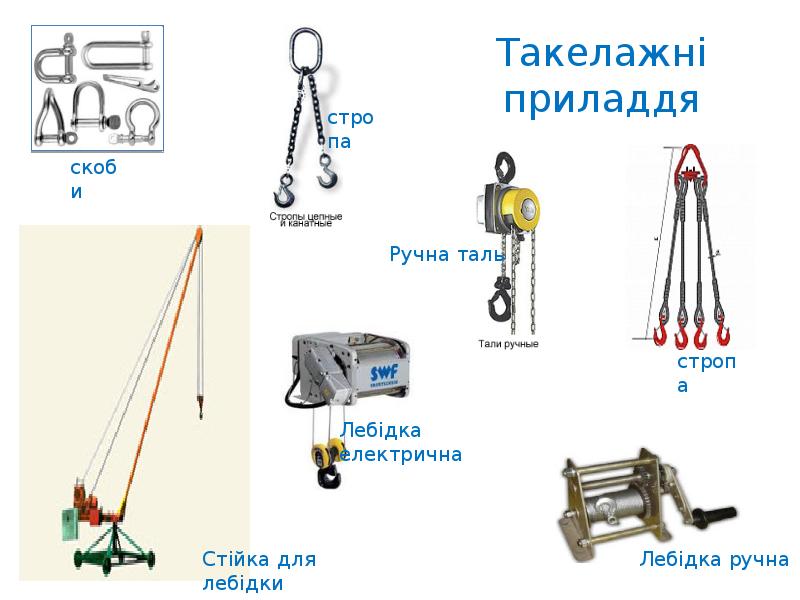 